حضرات السادة والسيدات،تحية طيبة وبعد،1	يسرني إحاطتكم علماً بأن الاتحاد الدولي للاتصالات (ITU) بصدد تنظيم ورشة عمل بشأن "تنفيذ التعرف على الصوت في المركبات" ستُعقد يوم 11 يوليو 2023 من الساعة 14:30 إلى الساعة 17:30 بتوقيت وسط أوروبا الصيفي في مقر الاتحاد بجنيف، سويسرا. وستتاح المشاركة عن بُعد لورشة العمل.2	ولقد بدأت لجنة الدراسات 16 لقطاع تقييس الاتصالات (الوسائط المتعددة)، في إطار المسـألة 27 (الاتصالات والأنظمة والشبكات والتطبيقات المتعددة الوسائط في المركبات)، صياغة بند عمل جديد (WI) في أكتوبر 2022، H.WM-VMIA، يتناول الاعتبارات التقنية بشأن تنفيذ الوسائط المتعددة في المركبات. ويقترح بند العمل H.VM-VMIA توصيات من أجل التنفيذ القابل للتشغيل البيني وسهل الاستعمال لوظائف الوسائط المتعددة في المركبات، لا سيما أجهزة المساعدة الخاصة بالصوت والهواتف الذكية. واقترحت لجنة الدراسات 16 مجموعة من ورش العمل لتقديم مشروع بند العمل الجديد إلى صناعة السيارات والجهات الفاعلة في مجال البحوث وتلقي تعليقاتهم. وورشة العمل هذه هي الثانية من السلسلة. 3	وتشمل أهداف ورشة العمل على سبيل المثال لا الحصر ما يلي:	عرض الجانب الرئيسي للتوصيات التي تمت صياغتها في بند العمل: H.VM-VMIA.	وتشمل المواضيع الرئيسية التي سيتم تسليط الضوء عليها خلال ورشة العمل المساعدة الخاصة بالصوت والمساعدة الخاصة بالهواتف الذكية، ومن المتوقع أن يحسن كل منهما تجربة المستعمل ويزيد من سلامته.	عرض الشواغل المتعلقة بقابلية التشغيل البيني والمعايير الأساسية الموصى بها، أي فيما يتعلق بالتوصيلية وكذلك توصية بشأن الأداء.	إعلام أوساط الصناعة والجهات الفاعلة في مجال البحوث، وجمع التعليقات الخاصة بهم.4	وباب المشاركة في ورشة العمل مفتوح أمام الدول الأعضاء في الاتحاد وأعضاء قطاعاته والمنتسبين إليه والمؤسسات الأكاديمية المنضمة إليه ولأي فرد من أي بلد عضو في الاتحاد يرغب في المساهمة في العمل. ويشمل ذلك أيضاً الأفراد الأعضاء في المنظمات الدولية والإقليمية والوطنية. والمشاركة في ورشة العمل مجانية، ولن تقدَّم أي منح للمشاركة فيها.5	وستُعقد ورشة العمل باللغة الإنكليزية فقط.6	وستتاح جميع المعلومات ذات الصلة المتعلقة بورشة العمل بما في ذلك مشروع البرنامج في الموقع الإلكتروني للحدث هنا: https://www.itu.int/en/ITU-T/Workshops-and-Seminars/vm/20230711/Pages/default.aspx. وسيتم تحديث الصفحة الإلكترونية للحدث بانتظام كلما أتيح المزيد من المعلومات. ويشجَّع المشاركون على المواظبة على زيارة الصفحة الإلكترونية للاطلاع على أحدث المعلومات.7	ويتاح للمندوبين استخدام مرافق الشبكة المحلية اللاسلكية في أماكن القاعات الرئيسية للاجتماعات في الاتحاد. وتوجد أيضاً معلومات تفصيلية في الموقع الإلكتروني لقطاع تقييس الاتصالات (http://www.itu.int/ITU-T/edh/faqs-support.html).8	ويعرض عدد من الفنادق في جنيف أسعاراً تفضيلية للمندوبين الذي يحضرون اجتماعات الاتحاد، وتقدم هذه الفنادق بطاقة تتيح لحاملها الاستفادة مجاناً من خدمة النقل العام في جنيف. ويمكن الاطلاع على قائمة بالفنادق المشاركة وتوجيهات بشأن كيفية طلب التخفيضات في الموقع التالي: http://itu.int/travel/.9	ولتمكين مكتب تقييس الاتصالات من اتخاذ الترتيبات اللازمة المتعلقة بتنظيم ورشة العمل، أكون ممتناً لو تكرمتم بالتسجيل بأسرع وقت ممكن ولكن في موعد أقصاه 4 يوليو 2023 من خلال الاستمارة الإلكترونية المتاحة هنا: https://www.itu.int/net4/CRM/xreg/web/Registration.aspx?Event=C-00012780، والمتاحة أيضاً في صفحة الموقع الإلكتروني الخاص بالحدث. ويرجى ملاحظة أن التسجيل المسبق للمشاركين في ورش العمل إلزامي ويجري عبر الإنترنت حصراً. والمشاركة في هذه الورشة مجانية ومفتوحة للجميع.10	وأود أن أذكّركم بأن على مواطني بعض البلدان الحصول على تأشيرة للدخول إلى سويسرا وقضاء بعض الوقت فيها. ويجب طلب التأشيرة والحصول عليها من المكتب (السفارة أو القنصلية) الذي يمثل سويسرا في بلدكم، وإلا فمن أقرب مكتب لها من بلد المغادرة في حالة عدم وجود مثل هذا المكتب في بلدكم.وإذا واجهت الدول الأعضاء في الاتحاد أو أعضاء القطاع أو المنتسبين أو الأعضاء من الهيئات الأكاديمية مشاكل بهذا الشأن، يمكن للاتحاد بناءً على طلب رسمي منهم إلى مكتب تقييس الاتصالات، التدخل لدى السلطات السويسرية المختصة لتيسير إصدار التأشيرة. وينبغي إرسال الطلبات إلى قسم السفر في الاتحاد (travel@itu.int) حاملة عبارة "دعم طلب تأشيرة".وتفضلوا بقبول فائق التقدير والاحترام.سيزو أونوي
مدير مكتب تقييس الاتصالات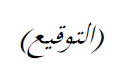 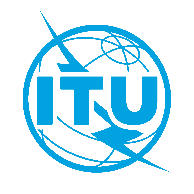 الاتحـاد الدولـي للاتصـالاتمكتب تقييس الاتصالاتجنيف، 23 يونيو 2023المرجع:TSB Circular 113
 TSB Events/SCإلى:-	إدارات الدول الأعضاء في الاتحاد؛-	أعضاء قطاع تقييس الاتصالات بالاتحاد؛-	المنتسبين إلى قطاع تقييس الاتصالات؛-	الهيئات الأكاديمية المنضمة إلى الاتحادنسخة إلى:-	رؤساء لجان الدراسات ونوابهم؛-	مدير مكتب تنمية الاتصالات؛-	مدير مكتب الاتصالات الراديوية؛-	مديري المكاتب الإقليمية للاتحادللاتصال:Simao Camposإلى:-	إدارات الدول الأعضاء في الاتحاد؛-	أعضاء قطاع تقييس الاتصالات بالاتحاد؛-	المنتسبين إلى قطاع تقييس الاتصالات؛-	الهيئات الأكاديمية المنضمة إلى الاتحادنسخة إلى:-	رؤساء لجان الدراسات ونوابهم؛-	مدير مكتب تنمية الاتصالات؛-	مدير مكتب الاتصالات الراديوية؛-	مديري المكاتب الإقليمية للاتحادالهاتف:+41 22 730 6805إلى:-	إدارات الدول الأعضاء في الاتحاد؛-	أعضاء قطاع تقييس الاتصالات بالاتحاد؛-	المنتسبين إلى قطاع تقييس الاتصالات؛-	الهيئات الأكاديمية المنضمة إلى الاتحادنسخة إلى:-	رؤساء لجان الدراسات ونوابهم؛-	مدير مكتب تنمية الاتصالات؛-	مدير مكتب الاتصالات الراديوية؛-	مديري المكاتب الإقليمية للاتحادالفاكس:+41 22 730 5853إلى:-	إدارات الدول الأعضاء في الاتحاد؛-	أعضاء قطاع تقييس الاتصالات بالاتحاد؛-	المنتسبين إلى قطاع تقييس الاتصالات؛-	الهيئات الأكاديمية المنضمة إلى الاتحادنسخة إلى:-	رؤساء لجان الدراسات ونوابهم؛-	مدير مكتب تنمية الاتصالات؛-	مدير مكتب الاتصالات الراديوية؛-	مديري المكاتب الإقليمية للاتحادالبريد الإلكتروني:tsbevents@itu.intإلى:-	إدارات الدول الأعضاء في الاتحاد؛-	أعضاء قطاع تقييس الاتصالات بالاتحاد؛-	المنتسبين إلى قطاع تقييس الاتصالات؛-	الهيئات الأكاديمية المنضمة إلى الاتحادنسخة إلى:-	رؤساء لجان الدراسات ونوابهم؛-	مدير مكتب تنمية الاتصالات؛-	مدير مكتب الاتصالات الراديوية؛-	مديري المكاتب الإقليمية للاتحادالموضوع:ورشة عمل ينظمها الاتحاد بشأن تنفيذ التعرف على الصوت في المركبات(جنيف، سويسرا، 11 يوليو 2023، الساعة 14:30-17:30 بتوقيت وسط أوروبا الصيفي)ورشة عمل ينظمها الاتحاد بشأن تنفيذ التعرف على الصوت في المركبات(جنيف، سويسرا، 11 يوليو 2023، الساعة 14:30-17:30 بتوقيت وسط أوروبا الصيفي)